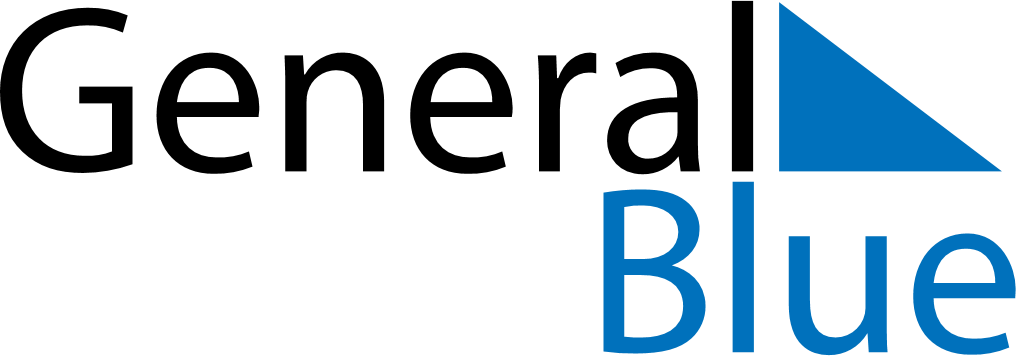 November 2027November 2027November 2027November 2027MexicoMexicoMexicoMondayTuesdayWednesdayThursdayFridaySaturdaySaturdaySunday12345667All Souls’ Day891011121313141516171819202021Revolution Day (day off)Revolution DayRevolution Day22232425262727282930